The Shadow Student Staff Position ApplicationName: ______________________________________________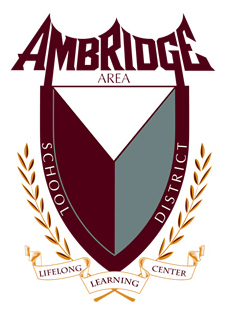 Grade: _________Position for which you are applying (circle only one):Junior Managing Editor	Marketing/Advertising ManagerGraphic Design/Technical SupportDo you have previous experience with the job duties listed on the Reporter’s Guide for the position for which you are applying? (circle only one):Yes		NoTeacher reference: ________________________________________________________________________Please explain below, in detail, why you should be selected to fill this student staff position. List any previous experience, special skills you have, and any other pertinent information: _______________________________________________________________________________________________________________________________________________________________________________________________________________________________________________________________________________________________________________________________________________________________________________________________________________________________________________________________________________________________________________________________________________________________________________________________________________________________________________________________________________________________________________________________________________________________________________________________________________________________________________________________________________*Student signature: ___________________________________________________________By signing, I understand that the most qualified student will be selected for the job, regardless of grade level. If I am not selected, I am still expected to perform my regular duties as a student and also a member of the Newspaper staff. I also understand that if I am selected, my position is a privilege and may be given to another student if I am unable to fulfill my job duties due to poor academics, attendance, or behavior. 